Втратило чинність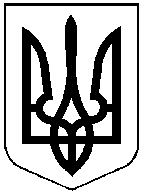 Підстава-рішення 13-18-8 від 25.02.2022МІСЦЕВЕ   САМОВРЯДУВАННЯПОКРОВСЬКА  МІСЬКА  РАДАДНІПРОПЕТРОВСЬКОЇ    ОБЛАСТІ_____________________________________________________________________________Р І Ш Е Н Н Я«24» листопада   2017 року                                                                          № 16(27 сесія  7 скликання)Із змінами, внесеними рішеннями50 сесії міської ради 7 скликання від 25.10.2019 №76 сесії міської ради 8 скликання від 30.04.2021 №12  Розглянувши заяву громадянина Єрофєєва Олексія Михайловича щодо надання дозволу  на розробку проекту землеустрою по відведенню земельної ділянки в оренду, яка використовується для обслуговування будівлі гаражу-магазину на підставі договору купівлі-продажу  від 09.08.2017 року, реєстраційний номер № 1514, реєстраційний номер об’єкта нерухомого майна 937867312121, керуючись ст.12, 120, 123, 124, 125 Земельного кодексу України та ст. 26 Закону України «Про місцеве самоврядування в Україні», ст.25 Закону України «Про землеустрій», міська радаВ И Р І Ш И Л А :	1. Надати дозвіл Єрофєєву Олексію Михайловичу на розробку проекту землеустрою щодо відведення в оренду земельної ділянки орієнтовною площею 0,0160 га, яка використовується для обслуговування власної нежитлової будівлі за цільовим призначенням: секція В 03.15 - для будівництва та обслуговування інших будівель громадської забудови по вул. Партизанська, 18а/2 в м. Покров, Дніпропетровської області.(в пункт 1 внесено зміни згідно з рішенням 50 сесії міської ради 7 скликання від 25.10.2019 №7) 	2. Зобов’язати Єрофєєва Олексія Михайловича надати до Покровської міської ради в термін до 01 грудня 2021 року проект землеустрою щодо відведення в оренду земельної ділянки на розгляд та затвердження.(в пункт 2 внесено зміни згідно з рішенням 50 сесії міської ради 7 скликання від 25.10.2019 №7) (в пункт 2 внесено зміни згідно з рішенням 6 сесії міської ради 8 скликання від 30.04.2021 №12)         3. Зобов’язати Єрофєєва Олексія Михайловича здійснювати оплату за фактичне використання земельної ділянки, яка використовується для обслуговування власної нежитлової будівлі по вул. Партизанська, 18а/2 у                 м. Покров.        4. Контроль за виконанням цього рішення покласти на заступника міського голови Чистякова О.Г. та на постійну депутатську комісію з питань містобудування та архітектури, землекористування та охорони навколишнього природного середовища (Сорокіна Л.М.).Міський голова							                  О.М.ШаповалЦупрова, 4-43-56 Про заяву Єрофєєва Олексія Михайловича щодо надання дозволу  на розробку проекту землеустрою по відведенню земельної ділянки  в оренду по                           вул. Партизанська, 18а/2